Supplementary materialsSupplementary Figure 1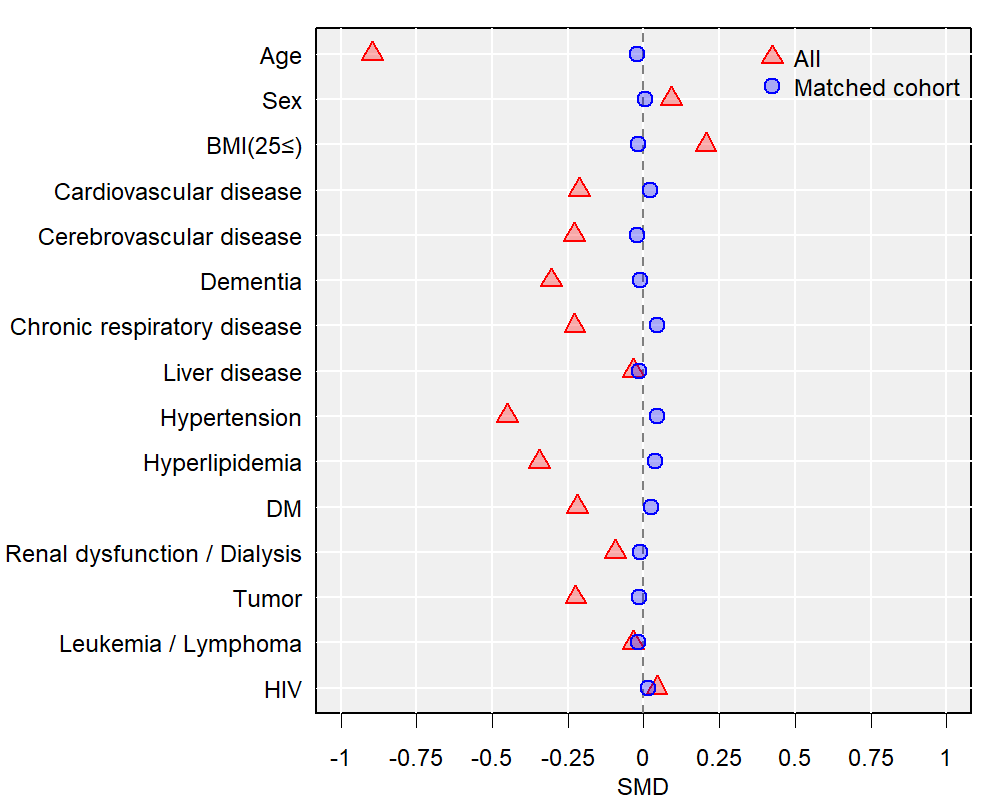 Abbreviations: DM, diabetes mellitus; HIV, human immunodeficiency virus; SMD, standardized mean differenceSupplementary Figure 2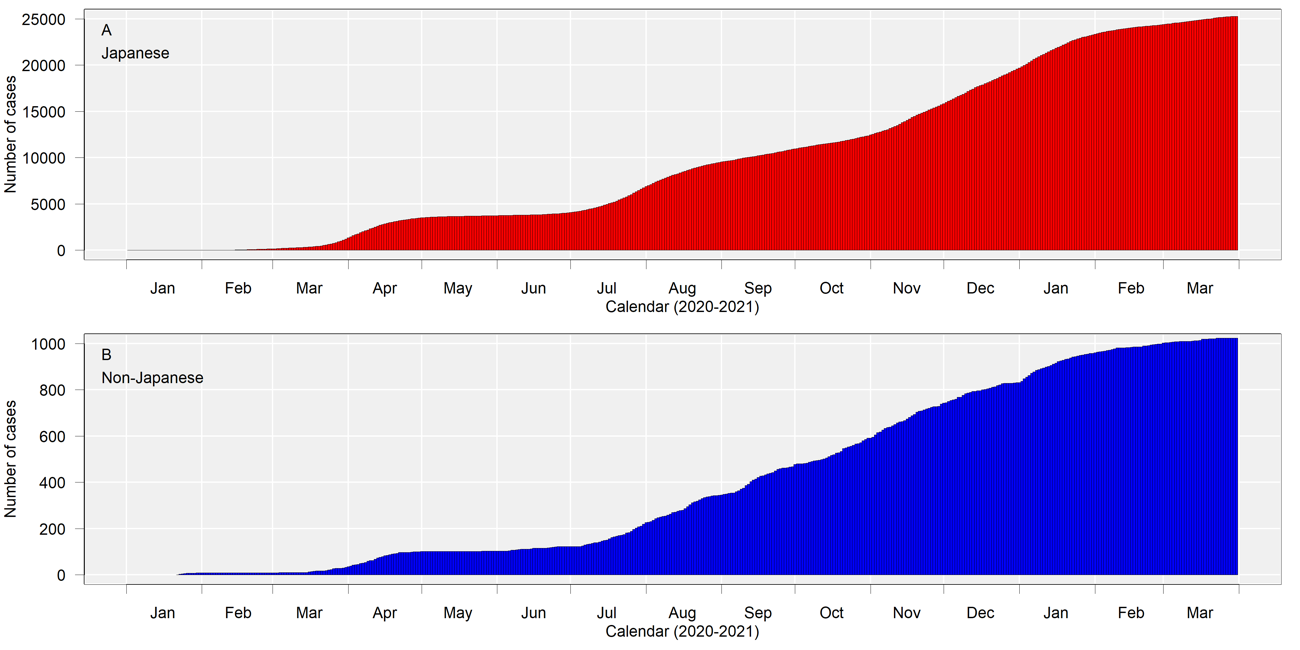 